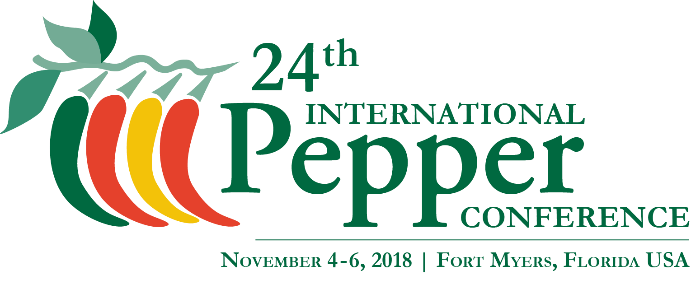 Lifetime Achievement Award Nomination FormNominator – (Information about you)Name (First and Last): 	Company/Organization:	City/State/Country:	Title: 	Email: 								Phone: 						Nominee – (Information about the person you are nominating)Name (First and Last): 	Company/Organization:	City/State/Country:	Title: 	Email: 								Phone: 						Indicate the three (3) years this person has attended the International Pepper Conference:Ex: 17th International Pepper Conference – November 2004 in Naples, FL, USA__________________________________________________________________________________________________________________________________________________________________________________________________________________Nominations must be submitted by sending one email include all of the following:A written, detailed biography on this individual stating:How this individual has contributed outstanding leadership in support of the International Pepper Conference How this individual has made significant contributions to and/or the advancement of Capsicum research, extension, technology and knowledge, and the science of peppersAt least two (2) letters of recommendation in support of this individual’s nominationOne digital photograph of the nominated person (JPG File – 300 DPI minimum)Submit all supporting documents & completed nomination form in one email to: 	Beth Miller-Tipton, Director, Conference Coordinator	UF/IFAS Office of Conferences & Institutes bmt@ufl.eduNominations are due Friday, August 31, 2018.